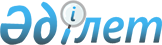 2020 жылға арналған Мәртөк ауданы бойынша мүгедектер үшін жұмыс орындарына квота белгілеу туралыАқтөбе облысы Мәртөк ауданы әкімдігінің 2020 жылғы 20 наурыздағы № 85 қаулысы. Ақтөбе облысының Әділет департаментінде 2020 жылғы 27 наурызда № 6916 болып тіркелді
      Ескерту. 01.01.2020 бастап қолданысқа енгізіледі - осы қаулының 5 тармағымен.
      Қазақстан Республикасының 2001 жылғы 23 қаңтардағы "Қазақстан Республикасындағы жергілікті мемлекеттік басқару және өзін-өзі басқару туралы" Заңының 31 бабына, Қазақстан Республикасының 2016 жылғы 6 сәуірдегі "Халықты жұмыспен қамту туралы" Заңының 9, 27 баптарына, Қазақстан Республикасы Денсаулық сақтау және әлеуметтік даму министрінің 2016 жылғы 13 маусымдағы № 498 "Мүгедектер үшін жұмыс орындарын квоталау қағидаларын бекіту туралы", Нормативтік құқықтық актілердің мемлекеттік тіркеу тізілімінде № 14010 тіркелген бұйрығына сәйкес, Мәртөк ауданының әкімдігі ҚАУЛЫ ЕТЕДІ:
      1. 2020 жылға арналған Мәртөк ауданы бойынша ауыр жұмыстарды, еңбек жағдайлары зиянды, қауіпті жұмыстардағы жұмыс орындарын есептемегенде, жұмыс орындары санының екіден төрт пайызға дейінгі мөлшерінде мүгедектер үшін жұмыс орындарына квота:
      елуден жүз адамға дейін – жұмыскерлердің тізімдік санының екі пайызы мөлшерінде;
      жүз бірден екі жүз елу адамға дейін – жұмыскерлердің тізімдік санының үш пайызы мөлшерінде;
      екі жүз елу бірден артық адам – жұмыскерлердің тізімдік санының төрт пайызы мөлшерінде белгіленсін.
      2. Мәртөк ауданы әкімдігінің 2019 жылғы 20 ақпандағы № 64 "Мәртөк ауданында мүгедектер үшін жұмыс орындарының квотасын белгілеу туралы" (нормативтік құқықтық актілердің мемлекеттік тіркеу Тізілімінде № 3-8-218 болып тіркелген, 2019 жылғы 1 наурыздағы Қазақстан Республикасы нормативтік құқықтық актілерінің электрондық түрдегі эталондық бақылау банкінде жарияланған) қаулысының күші жойылды деп танылсын.
      3. "Мәртөк аудандық жұмыспен қамту және әлеуметтік бағдарламалар бөлімі" мемлекеттік мекемесі заңнамада белгіленген тәртіппен:
      1) осы қаулыны Ақтөбе облысының Әділет департаментінде мемлекеттік тіркеуді;
      2) осы қаулыны оны ресми жариялағаннан кейін Мәртөк ауданы әкімдігінің интернет-ресурсында орналастыруды қамтамасыз етсін.
      4. Осы қаулының орындалуын бақылау аудан әкімінің жетекшілік ететін орынбасарына жүктелсін.
      5. Осы қаулы 2020 жылдың 1 қаңтарынан бастап қолданысқа енгізіледі.
					© 2012. Қазақстан Республикасы Әділет министрлігінің «Қазақстан Республикасының Заңнама және құқықтық ақпарат институты» ШЖҚ РМК
				
      Мәртөк ауданының әкімі 

Е. Кенжеханұлы
